ПРОТОКОЛзаседания Совета Саморегулируемой организации Региональной ассоциации оценщиков (Совета Ассоциации)14 октября 2022 года                        Место проведения: г город Москва, ул. Малая Семёновская, д. 9, стр. 3, помещ. XXIV, комната №2. Всего членов в Совете Ассоциации — 9.В заседании участвуют 5 членов Совета Ассоциации.Присутствовали:Председатель Совета Ассоциации Кулаков К.Ю.Члены Совета Ассоциации:Мазаев Игорь ВладимировичНосолева Виктория АлексеевнаАносов Алексей МихайловичЗеленов Константин ИвановичСовет Ассоциации правомочен принимать решения по всем вопросам повестки дня.Председательствующий на Заседании Совета Ассоциации Кулаков К.Ю.Секретарем назначена Балагутина Н.А.ПОВЕСТКА ДНЯ1.Об исключении из членов Саморегулируемой организации Региональной ассоциации оценщиков на основании рекомендации Дисциплинарного Комитета СРО РАО.О восстановлении права осуществления оценочной деятельности.			По первому вопросу повестки дня:Об исключении из членов Саморегулируемой организации Региональной ассоциации оценщиков по рекомендации Дисциплинарного Комитета СРО РАО,выступил председатель заседания, Председатель Совета Ассоциации Кулаков К.Ю., который довел до сведения присутствующих, что по состоянию на дату проведения заседания в Ассоциацию поступила рекомендация Дисциплинарного Комитета СРО РАО об исключении из членов СРО в соответствии со ст. 24.4 Федерального закона от 29.07.1998 № 135-ФЗ «Об оценочной деятельности в Российской Федерации» (непредставление квалификационного аттестата) следующих членов СРО РАО:  В связи с чем, Председатель заседания Председатель Совета Ассоциации Кулаков К.Ю предложил удовлетворить рекомендацию Дисциплинарного Комитета СРО РАО и исключить:из членов Саморегулируемой организации Региональной ассоциации оценщиков.Голосовали: «За» - единогласно.Решение принято.По второму вопросу повестки дня:О восстановлении права осуществления оценочной деятельности в Саморегулируемой организации Региональной ассоциации оценщиковВыступил председатель заседания, Председатель Совета Ассоциации Кулаков К.Ю., который довел до сведения присутствующих, что по состоянию на дату проведения заседания в Ассоциацию поступило заявление о восстановлении права осуществления оценочной деятельности в Саморегулируемой организации Региональной ассоциации оценщиков. В связи с чем, Председатель заседания Председатель Совета Ассоциации Кулаков К.Ю. предложил восстановить право осуществления оценочной деятельности в Саморегулируемой организации Региональной ассоциации оценщиков:Голосовали: «За» - единогласно.Решение принято.Председатель заседания                                                       К.Ю. КулаковСекретарь заседания                                                            Н.А. Балагутина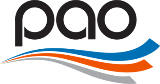 САМОРЕГУЛИРУЕМАЯ ОРГАНИЗАЦИЯРЕГИОНАЛЬНАЯ АССОЦИАЦИЯ ОЦЕНЩИКОВРоссия, 350059, г. Краснодар, 1 пр. им. Филатова, д.2/1тел./факс: 8-800-500-61-81e-mail: sro.raoyufo@gmail.com  web-сайт: www.srorao.ru  100656ТоровАлександрЕвгеньевич201073ФощановаИринаСергеевна300796ХоретлевАрсланбекТевчежевич400721БельченкоДанилАндреевич500767Исаев ЕвгенийОлегович100656ТоровАлександрЕвгеньевич201073ФощановаИринаСергеевна300796ХоретлевАрсланбекТевчежевич400721БельченкоДанилАндреевич500767Исаев ЕвгенийОлеговичРеестровый №ФИО01095Калюжная Наталия Юрьевна с 14.10.2022